功能：完整進、銷、存管理各式營運報表 （圖2-1、圖2-2、圖2-3）線上集點卡，彈性設計促銷方案在POS主程式外，手機也有對應的App，供店家或客人下載使用。Shopos App店家版：老闆不在店裡也能掌握營運狀況（圖3、圖4）員工用App上傳庫存資料。手機就是盤點機Shopos App 客人版：查詢集點數量、兌換方案隨時可以查詢庫存狀態（圖5、圖6）支援Microsoft Windows、macOS營運資料存您店裡，備份在雲端，雙重資料保障。即使不再使用本公司服務，POS依然可以持續運作。方案：無限期免費試用每天不到10元就能享受完整服務：線上技術支援主動系統維護與更新備註：需自備電腦。一部舊筆電就能使用支援條碼掃描器、電子錢箱、標籤機硬體可代為採購組裝圖1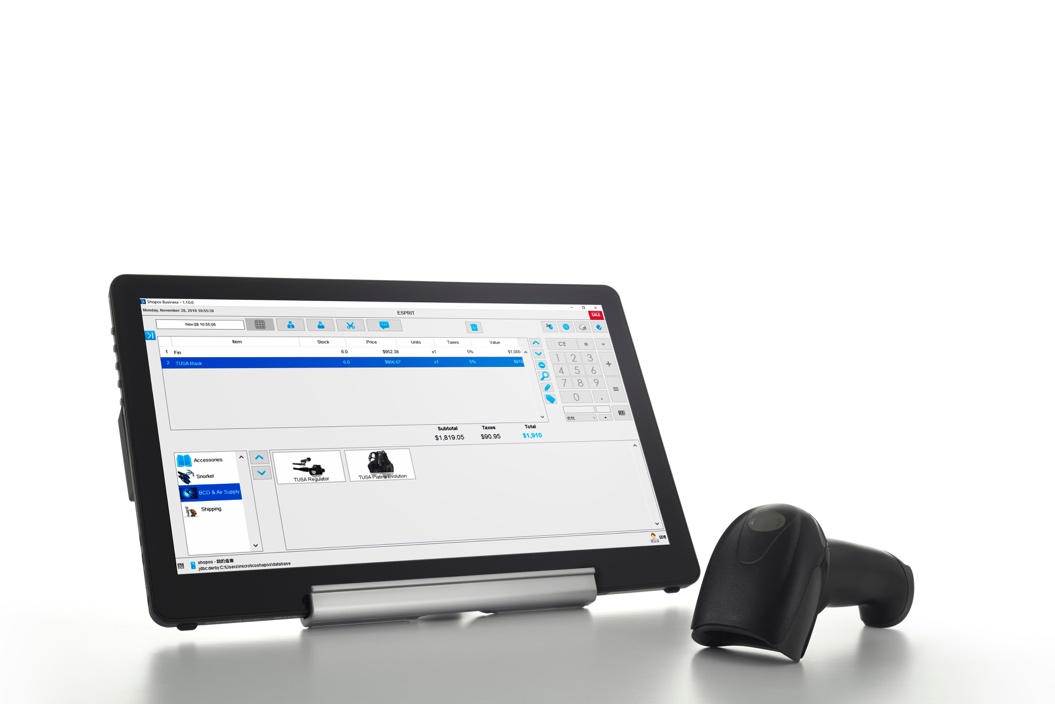 圖2-1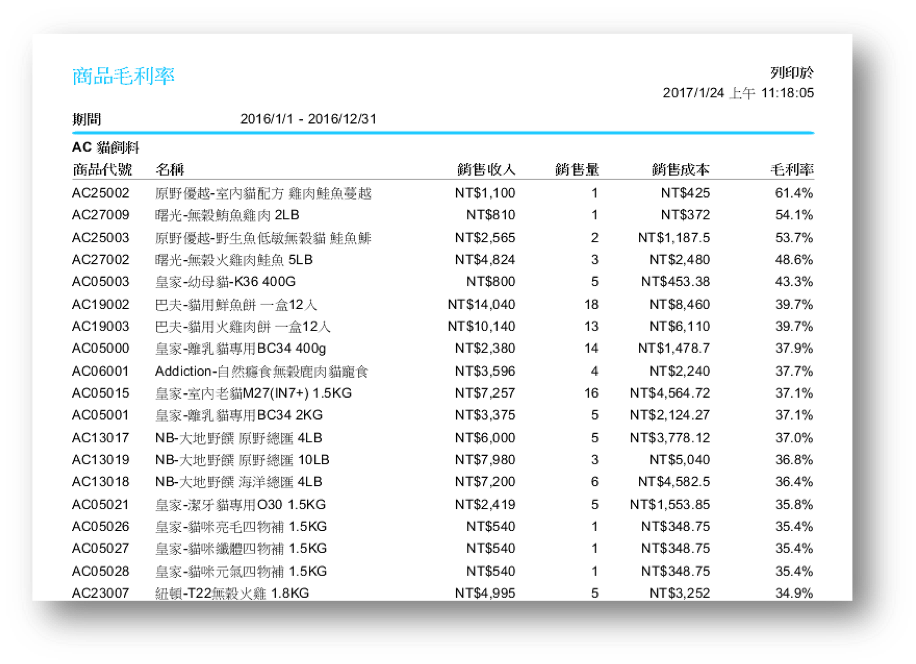 圖2-2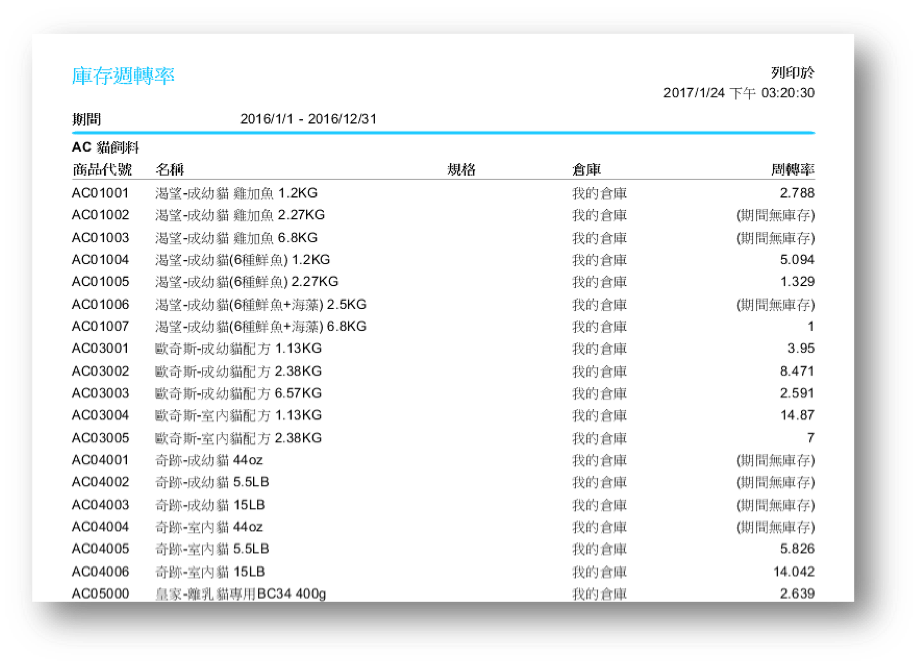 圖2-3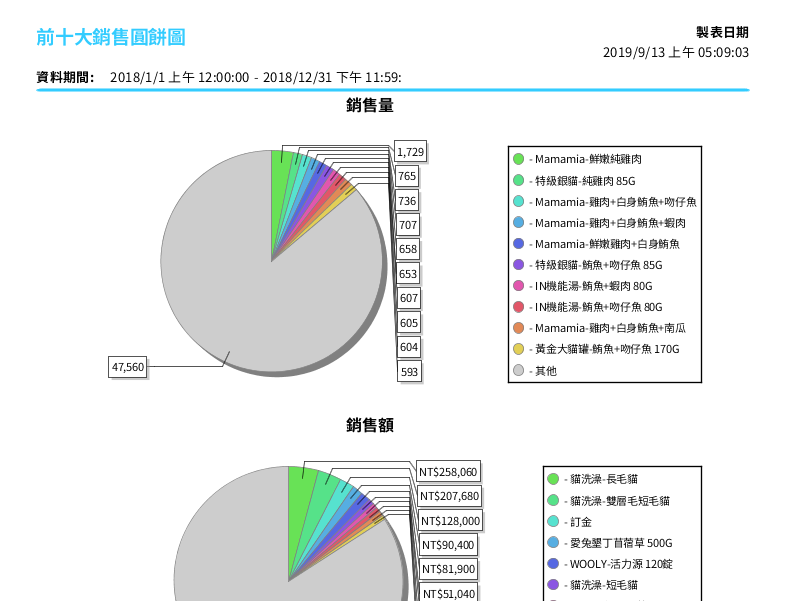 圖3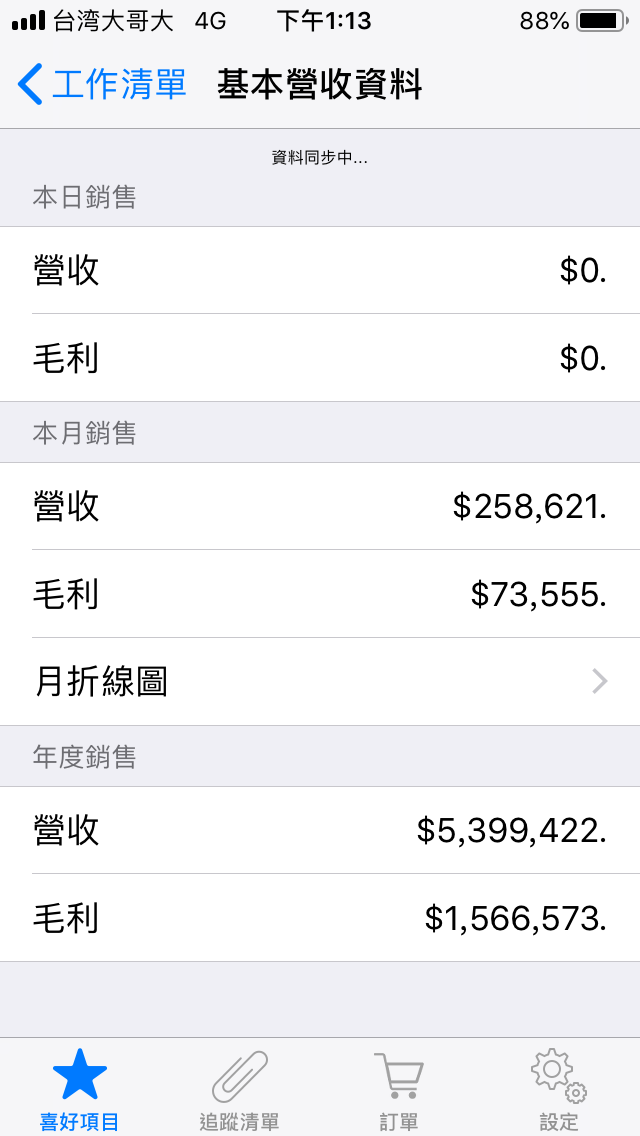 圖4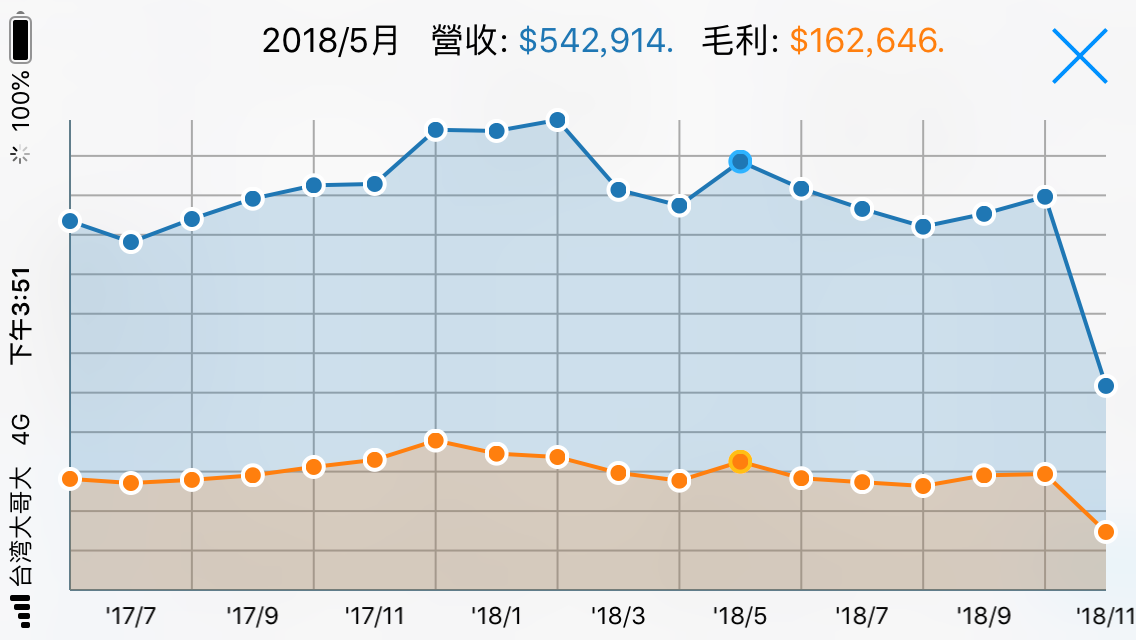 圖5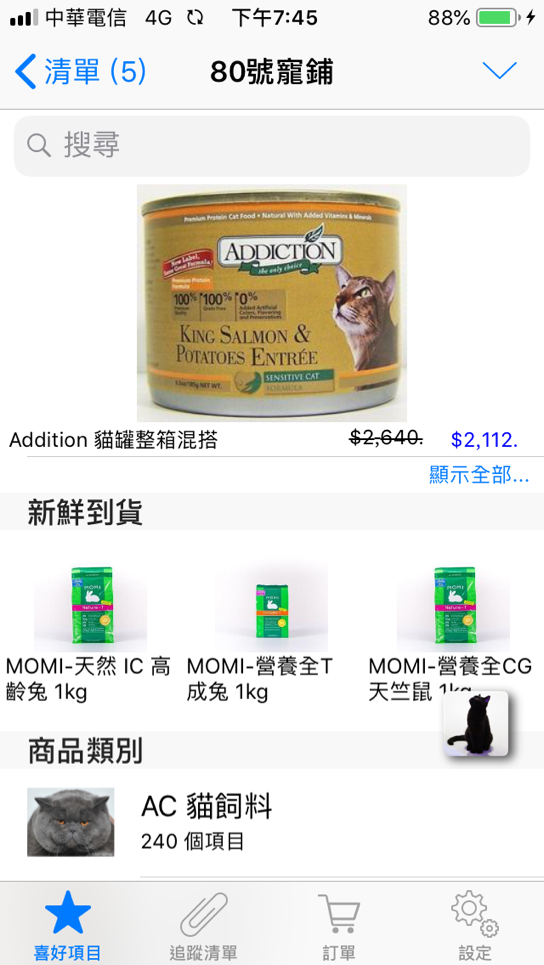 圖6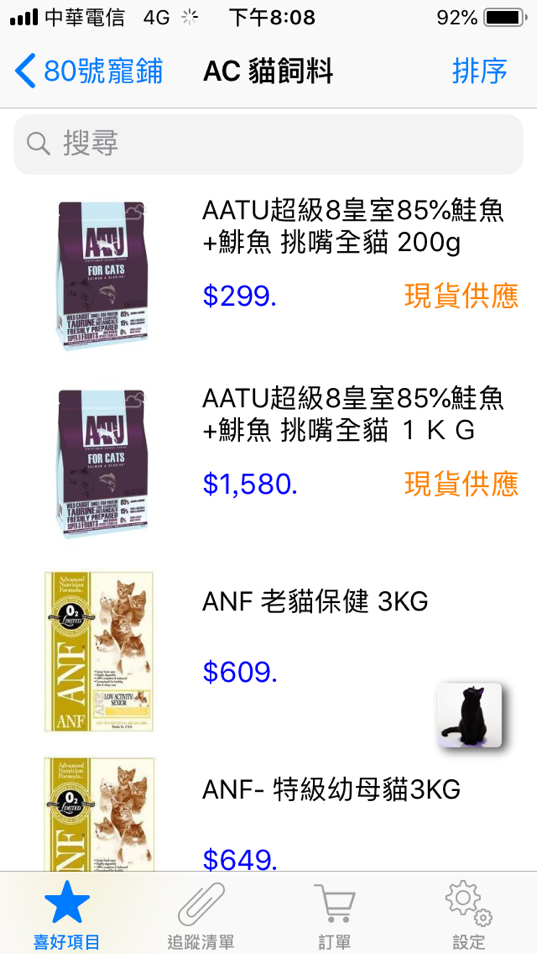 